Directions:  Click on the following link: http://www.gcflearnfree.org/computerbasics/5 View the video and read the lesson Basic Parts of the Desktop Computer, then correctly label the parts of a desktop computer.  To label the parts, click on a label and drag it to the correct blank.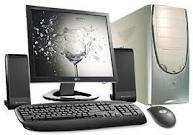 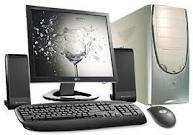 Labels: